There are many ways for farm to school to achieve this goal – and programs can be tailored to fit your school’s needs. One example is pictured here:School gardening has become an educational movement in and of itself, but is often found in conjunction with farm to school programs. The trend to incorporate environmental education and concepts of stewardship and food production go hand-in-hand with farm to school educational goals. The educational benefits of the teaching garden are vast and many schools are making gardens a priority, even during times of economic constraints. Community partner organizations, volunteers, parents and local businesses can all become part of the support network for establishing and maintaining school gardens.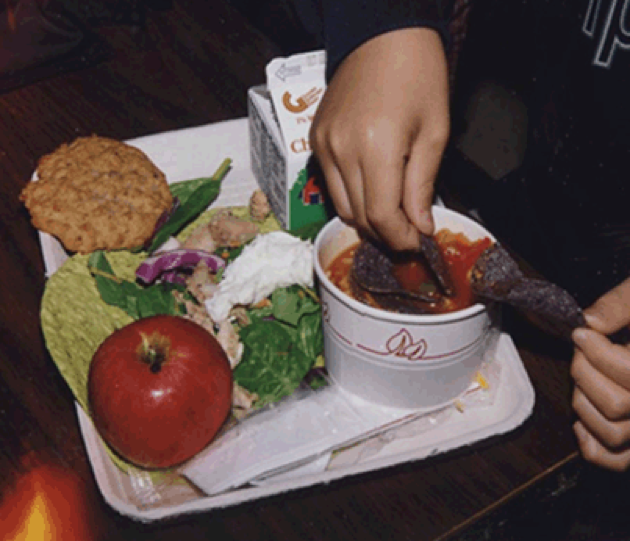 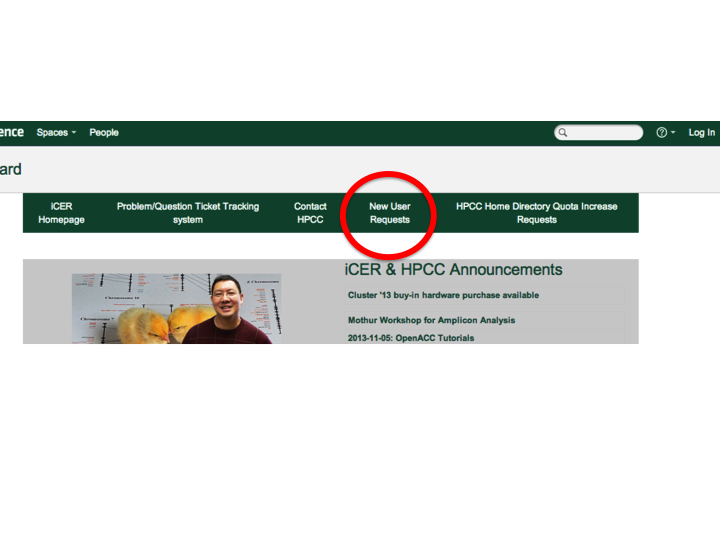 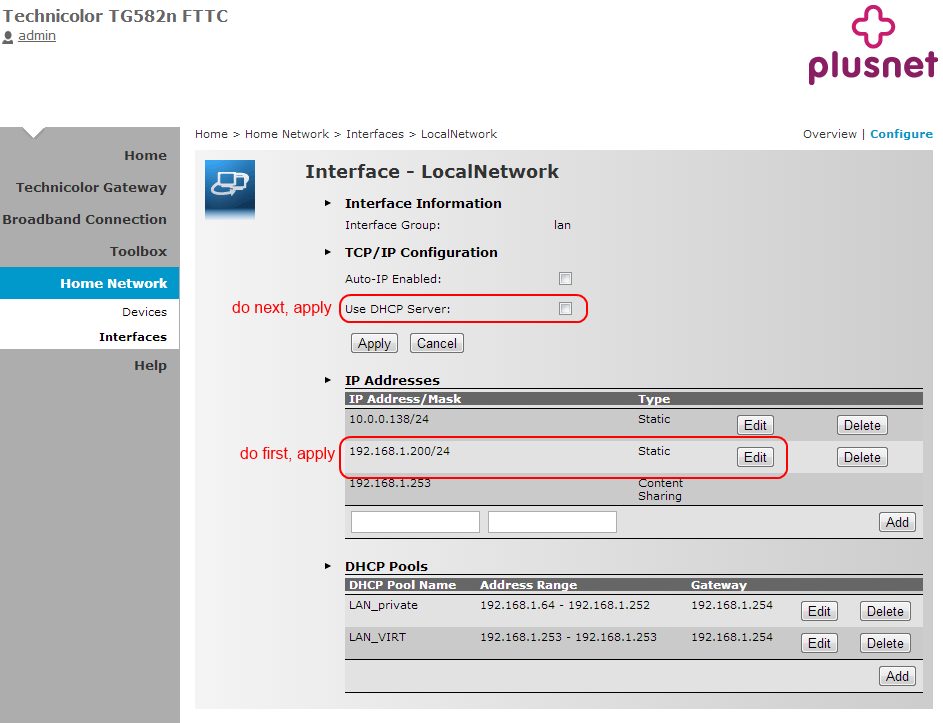 blah blah blah……..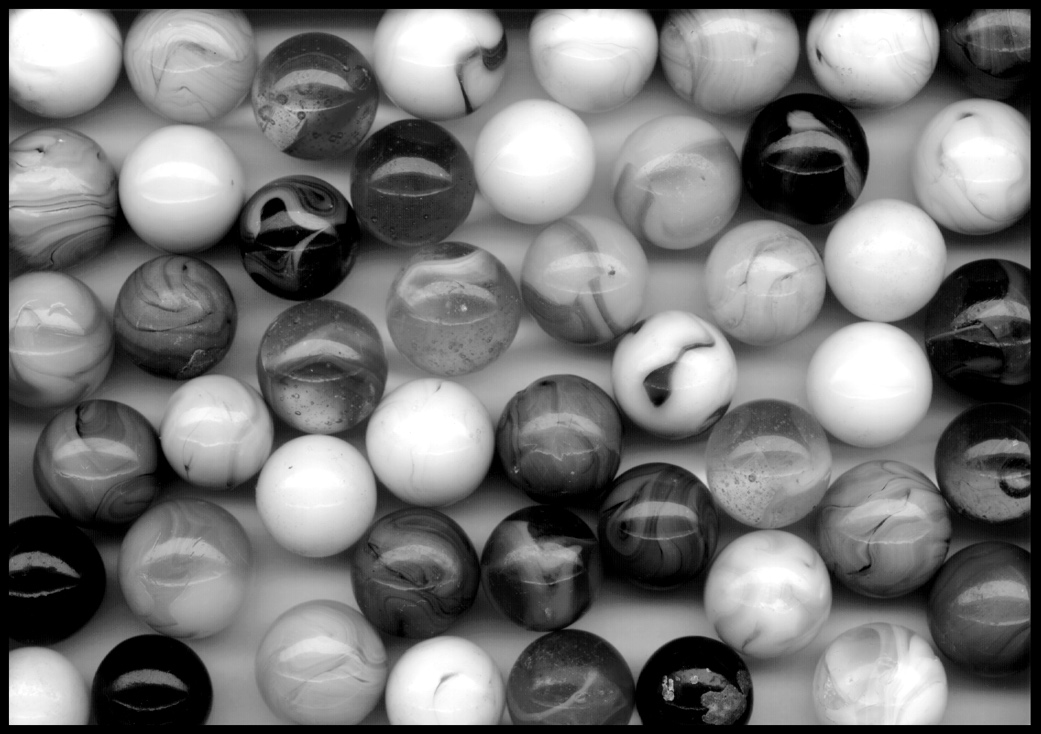 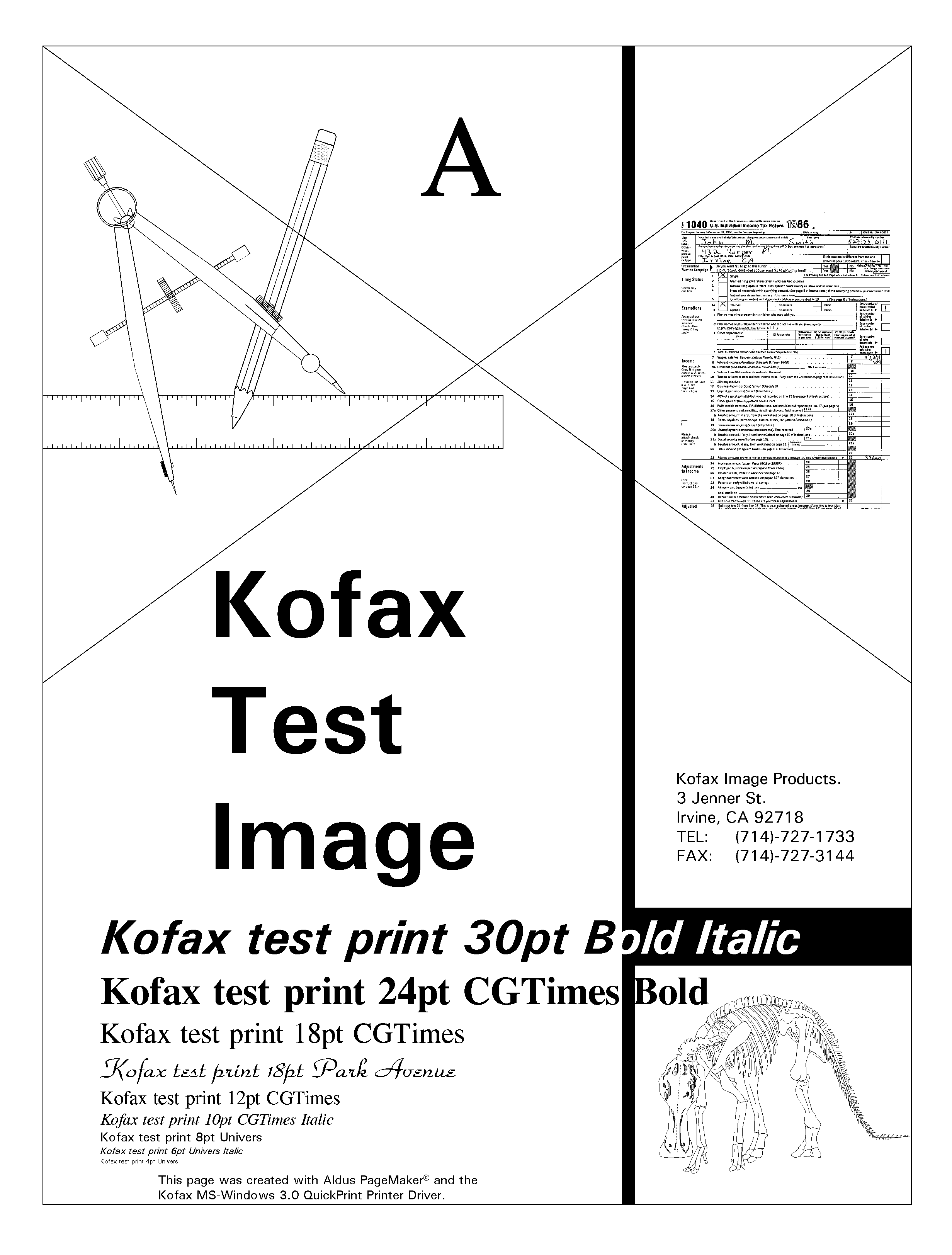 